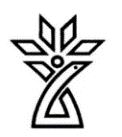 دانشگاه علوم پزشکی و خدمات درمانی استان چهار محال و بختیاریطرح دوره دروس نظری و عملی Course Planنام درس: علوم تشریح غدد اندوکرین               نيمسال  اول1403-1402	دانشکده : پزشکی                                 گروه آموزشی : علوم تشریح	 مشخصات درس:هدف کلی درس (در سه حیطه دانشی، نگرشی و مهارتی): آموزش اصول، مفاهیم و محفوظات در زمینه ساختار ماکروسکوپی و میکروسکوپی و نحوه تکامل غدد درون ریز و پوستاهداف اختصاصی درس (در سه حیطه دانشی، نگرشی و مهارتی):ساختار آناتومیک مهم و بالینی غدد هیپوتالاموس، هیپوفیز، آدرنال، پانکراس، تیروئید و پاراتیروئید  محل قرار گیری  هیپوتالاموس، هیپوفیز، آدرنال، پانکراس، تیروئید و پاراتیروئید ساختار میکروسکوپی و بافت شناسی هیپوتالاموس، هیپوفیز، آدرنال، پانکراس، تیروئید و پاراتیروئید  تکامل رویانی هیپوتالاموس، هیپوفیز، آدرنال، پانکراس، تیروئید و پاراتیروئید ساختار بافتی و میکروسکوپی پوست و اجزا مرتبط با آن شامل مو، غدد عرق؛ غدد چربی، ناخن تکامل رویانی پوست و ناهنجاریهای مربوطه منابع درس:آناتومی بالینی اسنل (آخرین چاپ)نوروآناتومی اسنل –آخرین چاپآناتومی گری برای دانشجویاناطلس زوبوتااطلس نتراطلس گریبافت شناسی پایه جان کوئیرا – آخرین چاپرویان شناسی پزشکی لانگمن- آخرین چاپWheater’s Functional Histology: A Text and Colour Atlas. Barbara Young. 6th EDITION. 2014نحوه ارزشيابی دانشجو و بارم مربوط به هر ارزشيابی:  نمره نظری 20 نمره : حضور در کلاس و پاسخ به سوالات کلاسی 1 نمره، تئوری: 20 نمره، عملی: 20 نمرهروش های تدریس: در جلسات تئوری مباحث در قالب ارائه پاورپوینت ارائه می شوند، در جلسات عملی مباحث کلاس تئوری، در بخش آناتومی به کمک مولاژ و جسد و در بخش بافت شناسی اسلایدهای بافت شناسی با استفاده از میکروسکوپ و اطلس های مختلف مربوط به بافت شناسی تدریس می شوند.مسئولیت های فراگیران: پس از پایان این درس انتظار میرود که فراگیر درک درستی از کلیه مباحث علوم تشریح غدد اندوکرین و پوست و فراگیری کاملی از مباحث اختصاصی مرتبط با رشته تحصیلی داشته باشد.حضور منظم و به موقع در کلاسمشارکت در تدریسسياست مسئول دوره در خصوص برخورد با غيبت و تاخير دانشجویان: بسته به تعداد غیبت، از نمره پایان ترم کسر می گردد. غیبت در جلسه امتحان منجر به حذف درس می گردد. طبق مقررات آموزشی برخورد خواهد شد.نام و شماره درس:	  : علوم تشریح غدد اندوکریننظری:213- عملی 214روز و ساعت برگزاری: کلاس تئوری دو شنبه ها ساعت 10-8 کلاس عملی دو شنبه ها ساعت 10-15رشته و مقطع تحصيلی : پزشکی، دکترای حرفه ایمحل برگزاری: دانشکده پزشکی تعداد و نوع واحد (نظری/عملی): 0.24 واحد (4 ساعت) – نظری، 0.18  واحد (3 ساعت) عملیدروس پيش نياز: مقدمات علوم تشریحمسوول درس: دکتر مریم انجم شعاعاطلاعات تماس مسئول درس:  بخش علوم تشریح و بافت شناسی، دانشکده پزشکی، دانشگاه علوم پزشکی شهرکرداطلاعات تماس مسئول درس:  بخش علوم تشریح و بافت شناسی، دانشکده پزشکی، دانشگاه علوم پزشکی شهرکردجدول زمان بندی ارائه درسجدول زمان بندی ارائه درسجدول زمان بندی ارائه درسجدول زمان بندی ارائه درسجدول زمان بندی ارائه درسجدول زمان بندی ارائه درسجدول زمان بندی ارائه درسآمادگی لازم دانشجويان قبل از شروع کلاسروش تدریسمدرسعنوانساعتتاريخرديفمطالعه بخش بافت شناسی درس مقدمات علوم تشریح به ویژه مطالعه بخش یافت پوششی و بافت همبند. آشنایی با مطالبی که در طی یک ترم به آنها ارائه می شودارائه سخنرانی، با استفاده از پاورپوینت های تهیه شده از کتاب های رفرنساستفاده از روش های PBL و TBLدکتر مریم انجم شعاعآشنایی با ساختار بافت شناسی پوست و ضمائم آن شامل مو، ناخن، غدد چربی و غدد عرق222/8/14021مطالعه مبحث جنین شناسی عمومی ارائه شده در ترم اول در درس مقدمات علوم تشریحیارائه سخنرانی، با استفاده از پاورپوینت های تهیه شده از کتاب های رفرنساستفاده از روش های PBL و TBLدکتر مریم انجم شعاعآشنایی با مراحل تکاملی پوست و بررسی ناهنجاریهای آن229/8/14022مطالعه کامل فصل تئوری بافت پوست از رفرنس های ذکر شده و آمادگی کامل برای پرسش و پاسخ و برگزاری کوئیز بررسی اسلایدهای بافت شناسی مرتبط با استفاده از میکروسکوپبررسی اسلایدهای  بافت شناسی پوست و ضمائم مربوطه در آزمایشگاه2 ساعت عملی29/8/14023مطالعه بخش بافت شناسی مقدمات علوم تشریح به ویژه مطالعه بخش یافت پوششی و بافت همبندارائه سخنرانی، با استفاده از پاورپوینت های تهیه شده از کتاب های رفرنساستفاده از روش های PBL و TBLدکتر مریم انجم شعاعبررسی بافت شناسی غدد هیپوتالاموس، هیپوفیز، آدرنال، پانکراس، تیروئید و پاراتیروئید26/9/14024مطالعه بخش بافت شناسی مقدمات علوم تشریح به ویژه مطالعه بخش یافت پوششی و بافت همبندبررسی اسلایدهای بافت شناسی مرتبط با استفاده از میکروسکوپ و اطلس های بافت شناسیدکتر مریم انجم شعاعیررسی اسلایدهای مربوط به بافت شناسی  غدد هیپوفیز، آدرنال، پانکراس، تیروئید و پاراتیروئید2 ساعت عملی13/9/14025مرورمطالب بخش جنین شناسی عمومی درس مقدمات علوم تشریح با همکاری دانشجویان و آمادگی برای پرسش و پاسخ و شرکت در بحثارائه سخنرانی، با استفاده از پاورپوینت های تهیه شده از کتاب های رفرنساستفاده از روش های PBL و TBLدکتر مریم انجم شعاعنحوه ی تکوین غدد هیپوتالاموس، هیپوفیز، آدرنال، پانکراس، تیروئید و پاراتیروئید2 13/9/14026آشنایی کامل با بافت شناسی و جنین شناسی غدد اندوکرین و آشنایی با مفاهیم آناتومی  آمادگی برای پرسش و پاسخارائه سخنرانی، با استفاده از پاورپوینت های تهیه شده از کتاب های رفرنساستفاده از روش های PBL و TBLدکتر مریم انجم شعاعبررسی آناتومیک غدد هیپوتالاموس، هیپوفیز، آدرنال، پانکراس، تیروئید و پاراتیروئید 230/9/14027مطاله کامل آناتومی غدد هیپوتالاموس، هیپوفیز، آدرنال، پانکراس، تیروئید و پاراتیروئید  و آمادگی برای برگزاری کوئیزاستفاده از مولاژ و جسددکتر مریم انجم شعاعبررسی آناتومیک  غدد فوق کلیه، تیروئید، پاراتیروئید و هیپوتالاموس، هیپوفیز و پانکراس بر روی کاداور و مولاژ و فیلم های آموزشی2 ساعت عملی30/9/14028